基本信息基本信息 更新时间：2022-06-20 16:32  更新时间：2022-06-20 16:32  更新时间：2022-06-20 16:32  更新时间：2022-06-20 16:32 姓    名姓    名冯先生冯先生年    龄39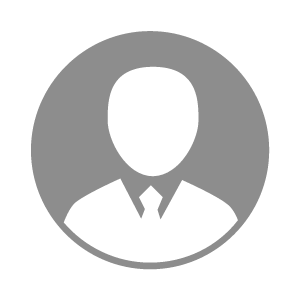 电    话电    话下载后可见下载后可见毕业院校华南农业大学邮    箱邮    箱下载后可见下载后可见学    历硕士住    址住    址广东省云浮市新兴县广东省云浮市新兴县期望月薪10000-20000求职意向求职意向疫苗研发经理,动物疫病检验检疫,研发技术总监疫苗研发经理,动物疫病检验检疫,研发技术总监疫苗研发经理,动物疫病检验检疫,研发技术总监疫苗研发经理,动物疫病检验检疫,研发技术总监期望地区期望地区广东省广东省广东省广东省教育经历教育经历就读学校：华南农业大学 就读学校：华南农业大学 就读学校：华南农业大学 就读学校：华南农业大学 就读学校：华南农业大学 就读学校：华南农业大学 就读学校：华南农业大学 工作经历工作经历工作单位：广东温氏大华农生物科技有限公司 工作单位：广东温氏大华农生物科技有限公司 工作单位：广东温氏大华农生物科技有限公司 工作单位：广东温氏大华农生物科技有限公司 工作单位：广东温氏大华农生物科技有限公司 工作单位：广东温氏大华农生物科技有限公司 工作单位：广东温氏大华农生物科技有限公司 自我评价自我评价1、领导、组织、管理、协调、能力突出，具备较强的人际交往能力和文字功底；
2、熟悉掌握各类动物病毒疫苗生产工艺以及细菌疫苗发酵生产工艺的研究；
3、扎实的专业理论知识和应用能力，熟练掌握病原分离培养鉴定、ELISA、血凝、琼扩；
4、熟悉猪、禽病的临床诊断病理剖解技术以及一定的解决猪病和禽病方案；1、领导、组织、管理、协调、能力突出，具备较强的人际交往能力和文字功底；
2、熟悉掌握各类动物病毒疫苗生产工艺以及细菌疫苗发酵生产工艺的研究；
3、扎实的专业理论知识和应用能力，熟练掌握病原分离培养鉴定、ELISA、血凝、琼扩；
4、熟悉猪、禽病的临床诊断病理剖解技术以及一定的解决猪病和禽病方案；1、领导、组织、管理、协调、能力突出，具备较强的人际交往能力和文字功底；
2、熟悉掌握各类动物病毒疫苗生产工艺以及细菌疫苗发酵生产工艺的研究；
3、扎实的专业理论知识和应用能力，熟练掌握病原分离培养鉴定、ELISA、血凝、琼扩；
4、熟悉猪、禽病的临床诊断病理剖解技术以及一定的解决猪病和禽病方案；1、领导、组织、管理、协调、能力突出，具备较强的人际交往能力和文字功底；
2、熟悉掌握各类动物病毒疫苗生产工艺以及细菌疫苗发酵生产工艺的研究；
3、扎实的专业理论知识和应用能力，熟练掌握病原分离培养鉴定、ELISA、血凝、琼扩；
4、熟悉猪、禽病的临床诊断病理剖解技术以及一定的解决猪病和禽病方案；1、领导、组织、管理、协调、能力突出，具备较强的人际交往能力和文字功底；
2、熟悉掌握各类动物病毒疫苗生产工艺以及细菌疫苗发酵生产工艺的研究；
3、扎实的专业理论知识和应用能力，熟练掌握病原分离培养鉴定、ELISA、血凝、琼扩；
4、熟悉猪、禽病的临床诊断病理剖解技术以及一定的解决猪病和禽病方案；1、领导、组织、管理、协调、能力突出，具备较强的人际交往能力和文字功底；
2、熟悉掌握各类动物病毒疫苗生产工艺以及细菌疫苗发酵生产工艺的研究；
3、扎实的专业理论知识和应用能力，熟练掌握病原分离培养鉴定、ELISA、血凝、琼扩；
4、熟悉猪、禽病的临床诊断病理剖解技术以及一定的解决猪病和禽病方案；1、领导、组织、管理、协调、能力突出，具备较强的人际交往能力和文字功底；
2、熟悉掌握各类动物病毒疫苗生产工艺以及细菌疫苗发酵生产工艺的研究；
3、扎实的专业理论知识和应用能力，熟练掌握病原分离培养鉴定、ELISA、血凝、琼扩；
4、熟悉猪、禽病的临床诊断病理剖解技术以及一定的解决猪病和禽病方案；其他特长其他特长